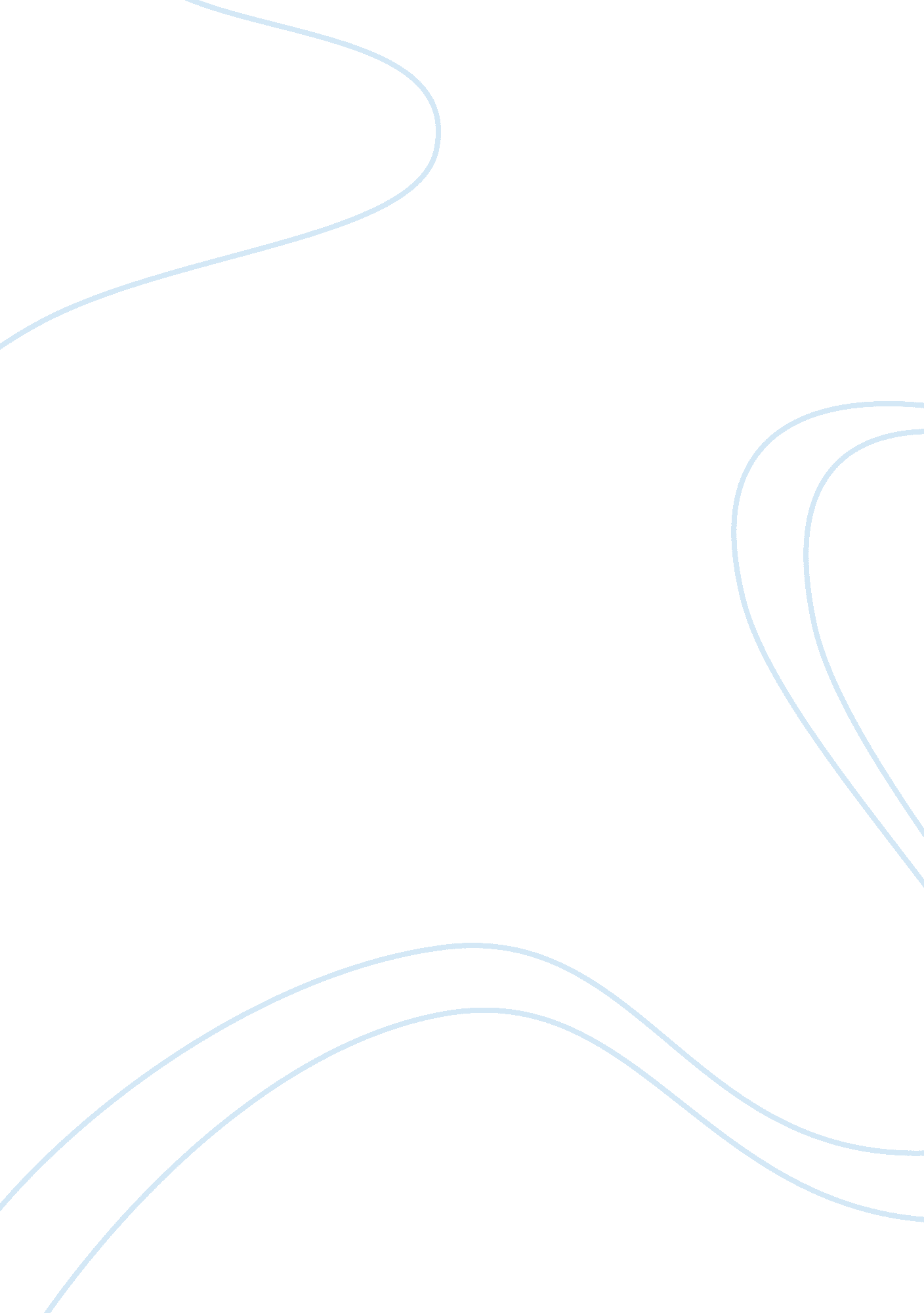 Associate program material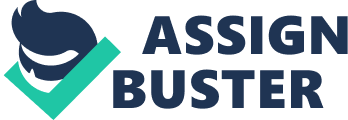 Associate Program Material Stereotypes and Prejudice Worksheet Please complete the following exercises, remembering that you are in an academic setting and should remain unbiased, considerate, and professional when completing this worksheet. Part I Select three of the identity categories below and name or describe at least 3 related stereotypes for each: - Race - Ethnicity - Religion - Gender - Sexual orientation - Age - Disability | Category | Stereotype 1 | Stereotype 2 | Stereotype 3 | | Race | All black people are ghetto. | All Jewish people are tight wads. | All Middle Eastern people are | | | | | Muslim. | | Sexual orientation | All people who are gay have HIV | All gay men act girly. | All lesbian women act masculine. | | Gender | All women are emotional. | Women are meant to be house wives.| Men make more money than women. | Part II Answer each question in 50 to 100 words related to those stereotypes. Provide citations for all the sources you use. What are the positive aspects of stereotypes, if any? I personally think that there are very few positive aspects of stereotypes. The main reasoning being that stereotypes were originally based on negative actions. An example I would use as a positive stereotype would be: All Cheerleaders are peppy, upbeat, and outgoing. Another example would be: All dancers are extremely flexible. What are the negative aspects of stereotypes? The majority of stereotypes stem from a negative aspect formed toward a particular group of people. Most of these stereotypes can be hurtful because they can’t tend to be opinions that are not true. Many things can be affected by stereotypes including how those people feel about themselves and how they interact with others. An example of a negative stereotype would be the assumption that all Middle Eastern people are terrorists. I have personally witnessed a Middle Eastern shop owner go out of business in my parents small town. After 9/11 all the residents stopped buying from him, thus causing him to go out of business. Part III Answer each question in 50 to 150 words related to those stereotypes. Provide citations for all the sources you use. Define stereotypes and prejudice. What is the difference between stereotyping and prejudice? Use examples to illustrate the differences. The difference between stereotypes and prejudice is that with stereotypes people just assume that all persons of a certain type act a certain way. Prejudice is judging someone of any difference ranging from race to sexual orientation for no reason without meeting them. Stereotyping is assuming all black people are ghetto because that is what you have seen from the few you know. Prejudice is hating someone because they are black. What is the relationship between stereotyping and prejudice? The relationship between them is that one (prejudice) is that you are having the wrong impression of a person before meeting them and the other (stereotyping) is just assuming that all persons of that type are the same based on the few that you have actually met. In other words guessing that all persons of that type are the same. What can be done to prevent prejudice from occurring? Being well knowledge is the main way to prevent prejudice. The more people know about other people the more they can relate to each other. We must ask ourselves how much we really know about different types of people and where did we get this information? Surrounding ourselves with a vast range of types of people will help us form true feelings about others based on personal experience from interaction. 